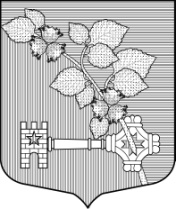 АДМИНИСТРАЦИЯВИЛЛОЗСКОГО ГОРОДСКОГО ПОСЕЛЕНИЯЛОМОНОСОВСКОГО РАЙОНАПОСТАНОВЛЕНИЕ № 669от  «28» декабря 2022 г.     					                                     г.п. Виллози«Об утверждении муниципальной программы «Обеспечение устойчивого функционированияи развития объектов коммунальной инфраструктурымуниципального образования Виллозское городское поселение Ломоносовского муниципального районаЛенинградской области на 2023 - 2025 годы»Руководствуясь Федеральным законом от 06.12.2003 № 131-ФЗ «Об общих принципах организации местного самоуправления в Российской Федерации», в соответствии с Положением об администрации муниципального образования Виллозское городское поселение Ломоносовского муниципального района Ленинградской области, Постановлением местной администрации от 14.10.2014 года № 304 «Об утверждении порядка разработки, реализации и оценки эффективности муниципальных программ муниципального образования Виллозское сельское поселение муниципального образования Ломоносовский муниципальный район Ленинградской области»,ПОСТАНОВЛЯЮ:1. Утвердить муниципальную программу «Обеспечение устойчивого функционирования и развития объектов коммунальной инфраструктуры муниципального образования Виллозское городское поселение Ломоносовского муниципального района Ленинградской области на 2023-2025 годы» согласно приложению № 1 к настоящему постановлению.2. Настоящее постановление вступает в силу с 01 января 2023 года.3. Признать утратившим силу с 01 января 2023 года постановление администрации Виллозского городского поселения Ломоносовского района от 30.12.2021 года № 605 «Обеспечение устойчивого функционирования и развития объектов коммунальной инфраструктуры муниципального образования Виллозское городское поселение Ломоносовского муниципального района Ленинградской области на 2022-2024 годы».4.Настоящее постановление подлежит опубликованию на официальном сайте в сети интернет муниципального образования Виллозское городское поселение по электронному адресу: www.villozi-adm.ru.5. Контроль за исполнением настоящего постановления оставляю за собой.Глава администрацииВиллозского городского поселения                                                                                  С.В.Андреева Приложение № 1 к постановлению                      Муниципальная программа«Обеспечение устойчивого функционирования и развития объектов коммунальной инфраструктуры муниципального образования Виллозское городское поселение Ломоносовского муниципального района Ленинградской области на 2023-2025 годы»ПАСПОРТмуниципальной программы«Обеспечение устойчивого функционирования и развития объектов коммунальной инфраструктуры муниципального образования Виллозское городское поселение Ломоносовского муниципального района Ленинградской области на 2023-2025 годы»1. ОБЩАЯ ХАРАКТЕРИСТИКА, ОСНОВНЫЕ ПРОБЛЕМЫ И ПРОГНОЗ РАЗВИТИЯ СФЕРЫ РЕАЛИЗАЦИИ МУНИЦИПАЛЬНОЙ ПРОГРАММЫПрограмма разработана согласно предложений ресурсоснабжающей организации МУП УЖКХ МО Виллозское СП.Программа направлена на обеспечение надёжного и устойчивого обслуживания потребителей коммунальных услуг, снижение сверхнормативного износа объектов коммунальной инфраструктуры, модернизацию этих объектов за счёт внедрения энергосберегающих технологий, направленных на разработку и внедрение мер по стимулированию эффективного и рационального хозяйствования организаций коммунального комплекса, максимальное использование всех доступных ресурсов, обеспечение надёжного и устойчивого обслуживания потребителей.	В настоящее время деятельность жилищно-коммунального  хозяйства Виллозского городского  поселения характеризуется неравномерным развитием коммунальной инфраструктуры, не высоким качеством предоставления коммунальных услуг, малоэффективным использованием природных ресурсов.Причиной возникновения этих проблем являются: высокий уровень износа объектов коммунальной инфраструктуры и их технологическая отсталость, низкая эффективность существующей системы  управления в коммунальном секторе. Высокий уровень износа и технологическая отсталость объектов коммунальной инфраструктуры связаны с проводимой в предыдущие годы тарифной политикой, которая не обеспечивала реальных финансовых потребностей организаций коммунального комплекса в модернизации основных фондов, не формировала стимулов к сокращению затрат. При этом стоимость жилищно-коммунальных услуг для населения в последние годы значительно возросла. Разработка Программы вызвана необходимостью:     - повышения энергетической и ресурсной безопасности социально значимых объектов и объектов жизнеобеспечения и, как следствие, повышение социальной защищенности населения;
     - приведения в соответствие с требуемой категорией надежности ресурсоснабжения социально значимых объектов и объектов жизнеобеспечения за счет реализации разработанных технических мероприятий по модернизации, техническому перевооружению и реконструкции существующих систем тепло-, водо-, электроснабжения, водоотведения и обеспечения их автономными (резервными) источниками электрической энергии в зависимости от категории надежности электроснабжения.Одной из причин высокой степени износа основных фондов коммунальной инфраструктуры является недоступность долгосрочных инвестиционных ресурсов для организации коммунального комплекса. Как следствие, у организаций жилищно-коммунального хозяйства нет возможности осуществлять проекты по реконструкции и модернизации объектов коммунальной инфраструктуры без значительного повышения тарифов. Следствием высокого износа основных фондов и технологической отсталости объектов коммунальной инфраструктуры являются годы строительства этих объектов 1960-1980г.г., материал – сталь и асбоцементные трубы.Планово-предупредительный ремонт сетей водоснабжения практически полностью уступил место аварийно-восстановительным работам. Утечки и неучтённый расход в системах водоснабжения составляют более 50 процентов. Как следствие такого положения стало обострение проблемы обеспечения населения Виллозского городского  поселения питьевой водой нормативного качества и в достаточном количестве.2. ПРИОРИТЕТЫ И ЦЕЛИ В СФЕРЕ РЕАЛИЗАЦИИ ПРОГРАММЫЦелью Программы является:- Повышение качества и надёжности предоставления коммунальных услуг населению.- Повышение энергетической безопасности социально значимых объектов и объектов жизнеобеспечения и, как следствие, повышение социальной защищенности населения.Программа основана на следующих базовых принципах:- финансирование проектов местного бюджета; - открытого отбора проектов модернизации объектов коммунальной инфраструктуры.Предполагается решить следующие задачи:- модернизация объектов коммунальной инфраструктуры – бюджетные средства направляются на выполнение проектов по модернизации объектов коммунальной инфраструктуры, связанных с реконструкцией существующих объектов с высоким уровнем износа, а также со строительством новых объектов для замены объектов с высоким уровнем износа;- приведение в соответствие с требуемой категорией надежности электроснабжения социально значимых объектов и объектов жизнеобеспечения за счет реализации разработанных технических мероприятий по модернизации, техническому перевооружению и реконструкции существующих систем электроснабжения и обеспечение резервными (автономными) источниками электрической энергии объектов в зависимости от категории надежности электроснабжения.Программные мероприятия будут реализовываться в 2023-2025 годах.В результате осуществления указанных мероприятий должно быть достигнуто:- снижение общего износа основных фондов коммунального сектора.ПЛАН РЕАЛИЗАЦИИ ПРОГРАММЫ на 2023-2025 ГОДЫтыс.руб. Сроки реализации муниципальной программы2023 – 2025 годыОтветственный исполнитель муниципальной программыАдминистрация Виллозского городского поселения Ломоносовского муниципального района Ленинградской области Участники муниципальной программыАдминистрация Виллозского городского поселения Ломоносовского муниципального района Ленинградской области Цель муниципальной программыПовышение качества и надёжности предоставления коммунальных услуг населению, улучшение экологической ситуации в муниципальном образовании Виллозское городское поселение Ломоносовского муниципального района Ленинградской областиЗадачи муниципальной программы- Создание условий для устойчивого водоснабжения населения, снижение дефицита водных ресурсов на территории Виллозского городского поселения Ломоносовского района.- Соответствие санитарно-гигиеническим нормативам качества воды основных источников водоснабжения населения Виллозского городского поселения Ломоносовского района.- Повышение качества предоставления коммунальных услуг.- Увеличение охвата населения централизованным водоснабжением, водоотведением, теплоснабжением- Снижение уровня износа объектов сетей водоснабжения, водоотведения, теплоснабжения Виллозского городского поселения Ломоносовского района.- Повышение энергетической безопасности социально значимых объектов и объектов жизнеобеспечения, путем приведения систем их электроснабжения в соответствие с требуемой категорией надежности электроснабжения, за счет реализации технических мероприятий по модернизации, техническому перевооружению и реконструкции существующих систем электроснабжения, а также обеспечения их автономными резервными источниками электрической энергииОжидаемые (конечные) результаты реализации муниципальной программы- Создание условий для устойчивого водоснабжения объектов населения, снижение дефицита водных ресурсов на территории Виллозского городского  поселения Ломоносовского района.- Соответствие санитарно-гигиеническим нормативам качества воды основных источников водоснабжения населения Виллозского городского  поселения Ломоносовского района- Повышение качества предоставления коммунальных услуг.- Увеличение охвата населения централизованным водоснабжением, водоотведением, теплоснабжением- Снижение уровня износа объектов сетей водоснабжения, водоотведения, теплоснабжения Виллозского городского  поселения Ломоносовского района. Подпрограммы муниципальной программыОтсутствуютПроекты, реализуемые в рамках муниципальной программыРеализация проектов не предусмотренаФинансовое обеспечение муниципальной программы - всего, в том числе по годам реализацииОбъем финансирования составляет 143 600,0 тыс. рублей из средств местного бюджета муниципального образования Виллозское городское поселение Ломоносовского муниципального района Ленинградской области с учетом финансирования из средств Правительства Ленинградской области. Объем финансирования из средств Правительства Ленинградской области определяются нормативно-правовыми актам Ленинградской области.2023 год – 131 000,0 тысячи рублей;2024 год – 3 600,0 тысячи рублей;2025 год – 9 000,0 тысячи рублей.Размер налоговых расходов, направленных на достижение цели муниципальной программы, - всего, в том числе по годам реализацииНалоговые расходы не предусмотреныНаименование муниципальной программы, подпрограммы, структурного элемента Ответственный исполнитель, соисполнитель, участникГоды реализацииОценка расходов (тыс. руб. в ценах соответствующих лет)Оценка расходов (тыс. руб. в ценах соответствующих лет)Оценка расходов (тыс. руб. в ценах соответствующих лет)Оценка расходов (тыс. руб. в ценах соответствующих лет)Оценка расходов (тыс. руб. в ценах соответствующих лет)Наименование муниципальной программы, подпрограммы, структурного элемента Ответственный исполнитель, соисполнитель, участникГоды реализациивсегофедеральный бюджетобластной бюджетместный бюджетпрочие источники12345678Муниципальная программа «Обеспечение устойчивого функционирования и развития объектов коммунальной инфраструктуры муниципального образования Виллозское городское поселение Ломоносовского муниципального района Ленинградской области на 2022-2024 годы»Администрация Виллозского городского поселения Ломоносовского муниципального района Ленинградской области  (далее – Администрация)2023131 000131 000Муниципальная программа «Обеспечение устойчивого функционирования и развития объектов коммунальной инфраструктуры муниципального образования Виллозское городское поселение Ломоносовского муниципального района Ленинградской области на 2022-2024 годы»Администрация Виллозского городского поселения Ломоносовского муниципального района Ленинградской области  (далее – Администрация)202436003600Муниципальная программа «Обеспечение устойчивого функционирования и развития объектов коммунальной инфраструктуры муниципального образования Виллозское городское поселение Ломоносовского муниципального района Ленинградской области на 2022-2024 годы»Администрация Виллозского городского поселения Ломоносовского муниципального района Ленинградской области  (далее – Администрация)202590009000Итого по муниципальной программе2023-2025143 600,00143 600,00Процессная частьПроцессная частьПроцессная частьПроцессная частьПроцессная частьПроцессная частьПроцессная частьПроцессная частьХолодное водоснабжение и водоотведениеХолодное водоснабжение и водоотведениеХолодное водоснабжение и водоотведениеХолодное водоснабжение и водоотведениеХолодное водоснабжение и водоотведениеХолодное водоснабжение и водоотведениеХолодное водоснабжение и водоотведениеХолодное водоснабжение и водоотведениеЗамена участка сети водоснабжения в д.Кавелахта 430 м.п.Администрация202325002500Замена участка сети водоснабжения в д.Кавелахта 430 м.п.Администрация2024Замена участка сети водоснабжения в д.Кавелахта 430 м.п.Администрация2025Замена участка сети водоснабжения в д.Кавелахта 430 м.п.Администрация2023-202525002500Технический надзорАдминистрация2023400400Технический надзорАдминистрация2024300300Технический надзорАдминистрация2025500500Технический надзорАдминистрация2023-202510001000Замена ливневой канализации на парковке д.16Б к1 д.Малое Карлино 35 м.п.Администрация202311001100Замена ливневой канализации на парковке д.16Б к1 д.Малое Карлино 35 м.п.Администрация2024Замена ливневой канализации на парковке д.16Б к1 д.Малое Карлино 35 м.п.Администрация2025Замена ливневой канализации на парковке д.16Б к1 д.Малое Карлино 35 м.п.Администрация2023-202511001100Замена канализационной трубы от КОС до точки сброса на рельеф 260 м.п.Администрация202329002900Замена канализационной трубы от КОС до точки сброса на рельеф 260 м.п.Администрация2024Замена канализационной трубы от КОС до точки сброса на рельеф 260 м.п.Администрация2025Замена канализационной трубы от КОС до точки сброса на рельеф 260 м.п.Администрация2023-202529002900Замена канализации от д.16 к д.10 гп.Виллози 16 м.п.Администрация2023800800Замена канализации от д.16 к д.10 гп.Виллози 16 м.п.Администрация2024Замена канализации от д.16 к д.10 гп.Виллози 16 м.п.Администрация2025Замена канализации от д.16 к д.10 гп.Виллози 16 м.п.Администрация2023-2025800800Горячее водоснабжение и отоплениеГорячее водоснабжение и отоплениеГорячее водоснабжение и отоплениеГорячее водоснабжение и отоплениеГорячее водоснабжение и отоплениеГорячее водоснабжение и отоплениеГорячее водоснабжение и отоплениеГорячее водоснабжение и отоплениеЗамена теплосети отопления от д.16Б до д.6А (частный сектор) д.Малое Карлино 326 м.п.Администрация202345004500Замена теплосети отопления от д.16Б до д.6А (частный сектор) д.Малое Карлино 326 м.п.Администрация2024Замена теплосети отопления от д.16Б до д.6А (частный сектор) д.Малое Карлино 326 м.п.Администрация2025Замена теплосети отопления от д.16Б до д.6А (частный сектор) д.Малое Карлино 326 м.п.Администрация2023-202545004500Замена надземного участка теплосети отопления вдоль детского сада д.Малое Карлино 33 м.п.Администрация202317001700Замена надземного участка теплосети отопления вдоль детского сада д.Малое Карлино 33 м.п.Администрация2024Замена надземного участка теплосети отопления вдоль детского сада д.Малое Карлино 33 м.п.Администрация2025Замена надземного участка теплосети отопления вдоль детского сада д.Малое Карлино 33 м.п.Администрация2023-202517001700Установка аккумуляторных баков на котельной гп. ВиллозиАдминистрация202383008300Установка аккумуляторных баков на котельной гп. ВиллозиАдминистрация2024Установка аккумуляторных баков на котельной гп. ВиллозиАдминистрация2025Установка аккумуляторных баков на котельной гп. ВиллозиАдминистрация2023-202583008300Замена теплосети отопления и ГВС от котельной гп.Виллози 74 м.п.Администрация202330003000Замена теплосети отопления и ГВС от котельной гп.Виллози 74 м.п.Администрация2024Замена теплосети отопления и ГВС от котельной гп.Виллози 74 м.п.Администрация2025Замена теплосети отопления и ГВС от котельной гп.Виллози 74 м.п.Администрация2023-202530003000Здания, помещения, территория, объекты коммунальной инфраструктуры Здания, помещения, территория, объекты коммунальной инфраструктуры Здания, помещения, территория, объекты коммунальной инфраструктуры Здания, помещения, территория, объекты коммунальной инфраструктуры Здания, помещения, территория, объекты коммунальной инфраструктуры Здания, помещения, территория, объекты коммунальной инфраструктуры Здания, помещения, территория, объекты коммунальной инфраструктуры Здания, помещения, территория, объекты коммунальной инфраструктуры Технический надзорАдминистрация2023600600Технический надзорАдминистрация202400Технический надзорАдминистрация202500Технический надзорАдминистрация2023-2025600600Строительство котельной д.Малое КарлиноАдминистрация20238500085000Строительство котельной д.Малое КарлиноАдминистрация202400Строительство котельной д.Малое КарлиноАдминистрация202500Строительство котельной д.Малое КарлиноАдминистрация2023-20258500085000Ограждение котельной д.Малое КарлиноАдминистрация202300Ограждение котельной д.Малое КарлиноАдминистрация202415001500Ограждение котельной д.Малое КарлиноАдминистрация2025Ограждение котельной д.Малое КарлиноАдминистрация2023-202515001500Услуги связанные с техническим присоединением котельной в д.Малое КарлиноАдминистрация202325002500Услуги связанные с техническим присоединением котельной в д.Малое КарлиноАдминистрация202400Услуги связанные с техническим присоединением котельной в д.Малое КарлиноАдминистрация202500Услуги связанные с техническим присоединением котельной в д.Малое КарлиноАдминистрация2023-202525002500Подготовка котельной к отопительному сезону в д.Малое Карлино, ремонт дымоходной кирпичной трубы)Администрация202310001000Подготовка котельной к отопительному сезону в д.Малое Карлино, ремонт дымоходной кирпичной трубы)Администрация202400Подготовка котельной к отопительному сезону в д.Малое Карлино, ремонт дымоходной кирпичной трубы)Администрация202500Подготовка котельной к отопительному сезону в д.Малое Карлино, ремонт дымоходной кирпичной трубы)Администрация2023-202510001000Услуги по технологическому присоединению сетей ХВС частный сектор (проект) в г.п. ВиллозиАдминистрация202335003500Услуги по технологическому присоединению сетей ХВС частный сектор (проект) в г.п. ВиллозиАдминистрация202400Услуги по технологическому присоединению сетей ХВС частный сектор (проект) в г.п. ВиллозиАдминистрация202500Услуги по технологическому присоединению сетей ХВС частный сектор (проект) в г.п. ВиллозиАдминистрация2023-202535003500Услуги по технологическому присоединению сетей водоснабжения д. РасколовоАдминистрация202370007000Услуги по технологическому присоединению сетей водоснабжения д. РасколовоАдминистрация202400Услуги по технологическому присоединению сетей водоснабжения д. РасколовоАдминистрация202500Услуги по технологическому присоединению сетей водоснабжения д. РасколовоАдминистрация2023-202570007000Услуги по технологическому присоединению линии водопровода д.Карвала и д.ПерекюляАдминистрация202345004500Услуги по технологическому присоединению линии водопровода д.Карвала и д.ПерекюляАдминистрация202400Услуги по технологическому присоединению линии водопровода д.Карвала и д.ПерекюляАдминистрация202500Услуги по технологическому присоединению линии водопровода д.Карвала и д.ПерекюляАдминистрация2023-202545004500Ремонт сетей Администрация2023Ремонт сетей Администрация2024Ремонт сетей Администрация202570007000Ремонт сетей Администрация2023-202570007000Приобретение оборудования и его содержание для коммунальных нужд  Приобретение оборудования и его содержание для коммунальных нужд  Приобретение оборудования и его содержание для коммунальных нужд  Приобретение оборудования и его содержание для коммунальных нужд  Приобретение оборудования и его содержание для коммунальных нужд  Приобретение оборудования и его содержание для коммунальных нужд  Приобретение оборудования и его содержание для коммунальных нужд  Приобретение оборудования и его содержание для коммунальных нужд  Актуализация схем тепло-, водоснабжения и водоотведенияАдминистрация202325002500Актуализация схем тепло-, водоснабжения и водоотведенияАдминистрация202418001800Актуализация схем тепло-, водоснабжения и водоотведенияАдминистрация202515001500Актуализация схем тепло-, водоснабжения и водоотведенияАдминистрация2023-202557005700